Certification to accompany a State contract, having a value of $50,000 or more, pursuant to Connecticut General Statutes §§ 4-250 and 4-252(b), and Governor Dannel P. Malloy’s Executive Order 49.INSTRUCTIONS:Complete all sections of the form.  Sign and date in the presence of a Commissioner of the Superior Court or Notary Public.  Submit to the awarding State agency at the time of contract execution.CERTIFICATION:I, the undersigned State agency official or State employee, certify that (1) I am authorized to execute the attached contract on behalf of the State agency named below, and (2) the selection of the contractor named below was not the result of collusion, the giving of a gift or the promise of a gift, compensation, fraud or inappropriate influence from any person.  Sworn as true to the best of my knowledge and belief, subject to the penalties of false statement.Contractor NameAwarding State Agency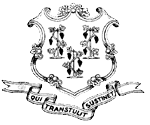 STATE OF CERTIFICATION OF STATE AGENCY OFFICIAL OR EMPLOYEE AUTHORIZED TO EXECUTE CONTRACTState Agency Official or Employee SignatureDatePrinted NameTitle       Sworn and subscribed before me on this       day of      , 20            Sworn and subscribed before me on this       day of      , 20            Sworn and subscribed before me on this       day of      , 20     Commissioner of the Superior Court or Notary PublicMy Commission Expires